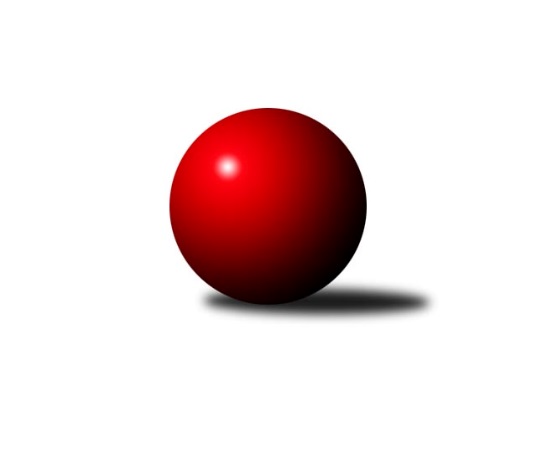 Č.7Ročník 2009/2010	5.5.2024 Severomoravská divize 2009/2010Statistika 7. kolaTabulka družstev:		družstvo	záp	výh	rem	proh	skore	sety	průměr	body	plné	dorážka	chyby	1.	KK Minerva Opava ˝A˝	7	4	2	1	76 : 36 	(47.5 : 36.5)	2533	10	1733	800	23.6	2.	TJ VOKD Poruba ˝A˝	7	5	0	2	73 : 39 	(42.0 : 42.0)	2497	10	1709	789	39.3	3.	TJ Tatran Litovel ˝A˝	7	4	1	2	64 : 48 	(44.5 : 39.5)	2547	9	1740	807	25	4.	HKK Olomouc ˝B˝	7	3	2	2	57 : 55 	(43.5 : 40.5)	2524	8	1728	795	30.1	5.	TJ Kovohutě Břidličná ˝A˝	7	4	0	3	57 : 55 	(46.0 : 38.0)	2505	8	1723	782	27.4	6.	TJ  Krnov ˝B˝	7	4	0	3	55 : 57 	(40.5 : 43.5)	2454	8	1688	766	36.9	7.	KK Šumperk ˝B˝	7	4	0	3	54 : 58 	(40.5 : 43.5)	2524	8	1733	791	30.3	8.	TJ  Odry ˝A˝	7	2	2	3	56 : 56 	(41.0 : 43.0)	2556	6	1738	818	25.7	9.	KK Hranice ˝A˝	7	3	0	4	54 : 58 	(41.5 : 42.5)	2515	6	1725	791	30.3	10.	TJ Sokol Chvalíkovice ˝A˝	7	3	0	4	50 : 62 	(42.0 : 42.0)	2467	6	1703	764	34.7	11.	SKK Ostrava ˝A˝	7	3	0	4	50 : 62 	(41.0 : 43.0)	2464	6	1695	769	28.9	12.	Sokol Přemyslovice ˝B˝	7	3	0	4	46 : 66 	(39.0 : 45.0)	2454	6	1695	759	34.7	13.	TJ Sokol Sedlnice ˝A˝	7	2	0	5	49 : 63 	(43.5 : 40.5)	2535	4	1718	817	29.4	14.	TJ Horní Benešov ˝B˝	7	1	1	5	43 : 69 	(35.5 : 48.5)	2445	3	1694	751	33.3Tabulka doma:		družstvo	záp	výh	rem	proh	skore	sety	průměr	body	maximum	minimum	1.	TJ  Krnov ˝B˝	4	4	0	0	47 : 17 	(29.5 : 18.5)	2453	8	2506	2371	2.	KK Minerva Opava ˝A˝	4	3	1	0	50 : 14 	(28.5 : 19.5)	2533	7	2575	2508	3.	TJ Kovohutě Břidličná ˝A˝	3	3	0	0	35 : 13 	(23.0 : 13.0)	2503	6	2549	2446	4.	TJ VOKD Poruba ˝A˝	4	3	0	1	40 : 24 	(24.0 : 24.0)	2462	6	2494	2433	5.	KK Šumperk ˝B˝	3	2	0	1	30 : 18 	(21.5 : 14.5)	2663	4	2712	2622	6.	TJ Tatran Litovel ˝A˝	3	2	0	1	30 : 18 	(20.0 : 16.0)	2594	4	2694	2538	7.	KK Hranice ˝A˝	3	2	0	1	30 : 18 	(21.5 : 14.5)	2463	4	2502	2403	8.	TJ  Odry ˝A˝	4	1	2	1	36 : 28 	(23.0 : 25.0)	2568	4	2623	2528	9.	Sokol Přemyslovice ˝B˝	3	2	0	1	26 : 22 	(18.0 : 18.0)	2585	4	2622	2523	10.	TJ Sokol Chvalíkovice ˝A˝	4	2	0	2	34 : 30 	(28.5 : 19.5)	2437	4	2465	2387	11.	HKK Olomouc ˝B˝	3	2	0	1	25 : 23 	(17.5 : 18.5)	2613	4	2634	2584	12.	SKK Ostrava ˝A˝	4	2	0	2	32 : 32 	(25.0 : 23.0)	2505	4	2546	2445	13.	TJ Horní Benešov ˝B˝	4	1	1	2	31 : 33 	(26.5 : 21.5)	2568	3	2597	2522	14.	TJ Sokol Sedlnice ˝A˝	3	1	0	2	20 : 28 	(20.0 : 16.0)	2520	2	2529	2510Tabulka venku:		družstvo	záp	výh	rem	proh	skore	sety	průměr	body	maximum	minimum	1.	TJ Tatran Litovel ˝A˝	4	2	1	1	34 : 30 	(24.5 : 23.5)	2535	5	2665	2465	2.	TJ VOKD Poruba ˝A˝	3	2	0	1	33 : 15 	(18.0 : 18.0)	2509	4	2621	2326	3.	HKK Olomouc ˝B˝	4	1	2	1	32 : 32 	(26.0 : 22.0)	2501	4	2578	2409	4.	KK Šumperk ˝B˝	4	2	0	2	24 : 40 	(19.0 : 29.0)	2489	4	2608	2429	5.	KK Minerva Opava ˝A˝	3	1	1	1	26 : 22 	(19.0 : 17.0)	2533	3	2605	2423	6.	TJ Sokol Sedlnice ˝A˝	4	1	0	3	29 : 35 	(23.5 : 24.5)	2539	2	2614	2479	7.	TJ  Odry ˝A˝	3	1	0	2	20 : 28 	(18.0 : 18.0)	2552	2	2609	2503	8.	SKK Ostrava ˝A˝	3	1	0	2	18 : 30 	(16.0 : 20.0)	2450	2	2609	2362	9.	KK Hranice ˝A˝	4	1	0	3	24 : 40 	(20.0 : 28.0)	2529	2	2611	2439	10.	TJ Sokol Chvalíkovice ˝A˝	3	1	0	2	16 : 32 	(13.5 : 22.5)	2477	2	2561	2354	11.	TJ Kovohutě Břidličná ˝A˝	4	1	0	3	22 : 42 	(23.0 : 25.0)	2506	2	2669	2438	12.	Sokol Přemyslovice ˝B˝	4	1	0	3	20 : 44 	(21.0 : 27.0)	2421	2	2507	2301	13.	TJ Horní Benešov ˝B˝	3	0	0	3	12 : 36 	(9.0 : 27.0)	2404	0	2499	2295	14.	TJ  Krnov ˝B˝	3	0	0	3	8 : 40 	(11.0 : 25.0)	2454	0	2584	2330Tabulka podzimní části:		družstvo	záp	výh	rem	proh	skore	sety	průměr	body	doma	venku	1.	KK Minerva Opava ˝A˝	7	4	2	1	76 : 36 	(47.5 : 36.5)	2533	10 	3 	1 	0 	1 	1 	1	2.	TJ VOKD Poruba ˝A˝	7	5	0	2	73 : 39 	(42.0 : 42.0)	2497	10 	3 	0 	1 	2 	0 	1	3.	TJ Tatran Litovel ˝A˝	7	4	1	2	64 : 48 	(44.5 : 39.5)	2547	9 	2 	0 	1 	2 	1 	1	4.	HKK Olomouc ˝B˝	7	3	2	2	57 : 55 	(43.5 : 40.5)	2524	8 	2 	0 	1 	1 	2 	1	5.	TJ Kovohutě Břidličná ˝A˝	7	4	0	3	57 : 55 	(46.0 : 38.0)	2505	8 	3 	0 	0 	1 	0 	3	6.	TJ  Krnov ˝B˝	7	4	0	3	55 : 57 	(40.5 : 43.5)	2454	8 	4 	0 	0 	0 	0 	3	7.	KK Šumperk ˝B˝	7	4	0	3	54 : 58 	(40.5 : 43.5)	2524	8 	2 	0 	1 	2 	0 	2	8.	TJ  Odry ˝A˝	7	2	2	3	56 : 56 	(41.0 : 43.0)	2556	6 	1 	2 	1 	1 	0 	2	9.	KK Hranice ˝A˝	7	3	0	4	54 : 58 	(41.5 : 42.5)	2515	6 	2 	0 	1 	1 	0 	3	10.	TJ Sokol Chvalíkovice ˝A˝	7	3	0	4	50 : 62 	(42.0 : 42.0)	2467	6 	2 	0 	2 	1 	0 	2	11.	SKK Ostrava ˝A˝	7	3	0	4	50 : 62 	(41.0 : 43.0)	2464	6 	2 	0 	2 	1 	0 	2	12.	Sokol Přemyslovice ˝B˝	7	3	0	4	46 : 66 	(39.0 : 45.0)	2454	6 	2 	0 	1 	1 	0 	3	13.	TJ Sokol Sedlnice ˝A˝	7	2	0	5	49 : 63 	(43.5 : 40.5)	2535	4 	1 	0 	2 	1 	0 	3	14.	TJ Horní Benešov ˝B˝	7	1	1	5	43 : 69 	(35.5 : 48.5)	2445	3 	1 	1 	2 	0 	0 	3Tabulka jarní části:		družstvo	záp	výh	rem	proh	skore	sety	průměr	body	doma	venku	1.	TJ Sokol Chvalíkovice ˝A˝	0	0	0	0	0 : 0 	(0.0 : 0.0)	0	0 	0 	0 	0 	0 	0 	0 	2.	KK Minerva Opava ˝A˝	0	0	0	0	0 : 0 	(0.0 : 0.0)	0	0 	0 	0 	0 	0 	0 	0 	3.	Sokol Přemyslovice ˝B˝	0	0	0	0	0 : 0 	(0.0 : 0.0)	0	0 	0 	0 	0 	0 	0 	0 	4.	SKK Ostrava ˝A˝	0	0	0	0	0 : 0 	(0.0 : 0.0)	0	0 	0 	0 	0 	0 	0 	0 	5.	HKK Olomouc ˝B˝	0	0	0	0	0 : 0 	(0.0 : 0.0)	0	0 	0 	0 	0 	0 	0 	0 	6.	KK Hranice ˝A˝	0	0	0	0	0 : 0 	(0.0 : 0.0)	0	0 	0 	0 	0 	0 	0 	0 	7.	TJ Horní Benešov ˝B˝	0	0	0	0	0 : 0 	(0.0 : 0.0)	0	0 	0 	0 	0 	0 	0 	0 	8.	TJ Tatran Litovel ˝A˝	0	0	0	0	0 : 0 	(0.0 : 0.0)	0	0 	0 	0 	0 	0 	0 	0 	9.	TJ VOKD Poruba ˝A˝	0	0	0	0	0 : 0 	(0.0 : 0.0)	0	0 	0 	0 	0 	0 	0 	0 	10.	TJ  Krnov ˝B˝	0	0	0	0	0 : 0 	(0.0 : 0.0)	0	0 	0 	0 	0 	0 	0 	0 	11.	TJ Sokol Sedlnice ˝A˝	0	0	0	0	0 : 0 	(0.0 : 0.0)	0	0 	0 	0 	0 	0 	0 	0 	12.	KK Šumperk ˝B˝	0	0	0	0	0 : 0 	(0.0 : 0.0)	0	0 	0 	0 	0 	0 	0 	0 	13.	TJ  Odry ˝A˝	0	0	0	0	0 : 0 	(0.0 : 0.0)	0	0 	0 	0 	0 	0 	0 	0 	14.	TJ Kovohutě Břidličná ˝A˝	0	0	0	0	0 : 0 	(0.0 : 0.0)	0	0 	0 	0 	0 	0 	0 	0 Zisk bodů pro družstvo:		jméno hráče	družstvo	body	zápasy	v %	dílčí body	sety	v %	1.	Ivo Stuchlík 	TJ Sokol Sedlnice ˝A˝ 	14	/	7	(100%)		/		(%)	2.	Jakub Hendrych 	TJ Sokol Chvalíkovice ˝A˝ 	14	/	7	(100%)		/		(%)	3.	Jiří Forcek 	TJ Kovohutě Břidličná ˝A˝ 	14	/	7	(100%)		/		(%)	4.	Aleš Fischer 	KK Minerva Opava ˝A˝ 	12	/	6	(100%)		/		(%)	5.	Miroslav Dimidenko 	TJ  Odry ˝A˝ 	12	/	7	(86%)		/		(%)	6.	Petr  Pavelka ml 	KK Hranice ˝A˝ 	12	/	7	(86%)		/		(%)	7.	Stanislav Ovšák 	TJ  Odry ˝A˝ 	12	/	7	(86%)		/		(%)	8.	Rostislav Bareš 	TJ VOKD Poruba ˝A˝ 	12	/	7	(86%)		/		(%)	9.	Zdeněk Černý 	TJ Horní Benešov ˝B˝ 	11	/	7	(79%)		/		(%)	10.	Jiří Kropáč 	HKK Olomouc ˝B˝ 	10	/	6	(83%)		/		(%)	11.	František Vícha 	TJ  Krnov ˝B˝ 	10	/	6	(83%)		/		(%)	12.	Petr Brablec 	TJ VOKD Poruba ˝A˝ 	10	/	6	(83%)		/		(%)	13.	Petr Holas 	SKK Ostrava ˝A˝ 	10	/	7	(71%)		/		(%)	14.	Čestmír Řepka 	TJ Kovohutě Břidličná ˝A˝ 	10	/	7	(71%)		/		(%)	15.	František Baleka 	TJ Tatran Litovel ˝A˝ 	10	/	7	(71%)		/		(%)	16.	Jiří Čamek 	TJ Tatran Litovel ˝A˝ 	10	/	7	(71%)		/		(%)	17.	Michal Strachota 	KK Šumperk ˝B˝ 	10	/	7	(71%)		/		(%)	18.	Martin Skopal 	TJ VOKD Poruba ˝A˝ 	9	/	7	(64%)		/		(%)	19.	Stanislav Brokl 	KK Minerva Opava ˝A˝ 	8	/	4	(100%)		/		(%)	20.	Petr Luzar 	KK Minerva Opava ˝A˝ 	8	/	4	(100%)		/		(%)	21.	Kamil Axman 	TJ Tatran Litovel ˝A˝ 	8	/	5	(80%)		/		(%)	22.	Pavel Martinec 	KK Minerva Opava ˝A˝ 	8	/	5	(80%)		/		(%)	23.	Petr Basta 	TJ VOKD Poruba ˝A˝ 	8	/	5	(80%)		/		(%)	24.	Karel Pitrun 	KK Hranice ˝A˝ 	8	/	6	(67%)		/		(%)	25.	Vladimír Heiser 	KK Minerva Opava ˝A˝ 	8	/	6	(67%)		/		(%)	26.	Martin Šumník 	TJ Sokol Chvalíkovice ˝A˝ 	8	/	7	(57%)		/		(%)	27.	Leopold Jašek 	HKK Olomouc ˝B˝ 	8	/	7	(57%)		/		(%)	28.	Petr Dvorský 	TJ  Odry ˝A˝ 	8	/	7	(57%)		/		(%)	29.	Miroslav Složil 	SKK Ostrava ˝A˝ 	8	/	7	(57%)		/		(%)	30.	Vladimír Hudec 	KK Hranice ˝A˝ 	8	/	7	(57%)		/		(%)	31.	Miluše Rychová 	TJ  Krnov ˝B˝ 	8	/	7	(57%)		/		(%)	32.	Jan Stuchlík 	TJ Sokol Sedlnice ˝A˝ 	8	/	7	(57%)		/		(%)	33.	Tomáš Černý 	TJ Horní Benešov ˝B˝ 	8	/	7	(57%)		/		(%)	34.	Jiří Kráčmar 	TJ Tatran Litovel ˝A˝ 	8	/	7	(57%)		/		(%)	35.	Eduard Tomek 	Sokol Přemyslovice ˝B˝ 	8	/	7	(57%)		/		(%)	36.	Zbyněk Černý 	TJ Horní Benešov ˝B˝ 	8	/	7	(57%)		/		(%)	37.	Josef Šrámek 	HKK Olomouc ˝B˝ 	7	/	7	(50%)		/		(%)	38.	Miroslav Šupák 	TJ  Krnov ˝B˝ 	6	/	5	(60%)		/		(%)	39.	Ladislav Mika 	TJ VOKD Poruba ˝A˝ 	6	/	5	(60%)		/		(%)	40.	Jan Polášek 	SKK Ostrava ˝A˝ 	6	/	5	(60%)		/		(%)	41.	Zdeněk Peč 	Sokol Přemyslovice ˝B˝ 	6	/	6	(50%)		/		(%)	42.	Jaroslav Vymazal 	KK Šumperk ˝B˝ 	6	/	6	(50%)		/		(%)	43.	David Hendrych 	TJ Sokol Chvalíkovice ˝A˝ 	6	/	6	(50%)		/		(%)	44.	Luděk Slanina 	KK Minerva Opava ˝A˝ 	6	/	6	(50%)		/		(%)	45.	Vladimír Vavrečka 	TJ  Krnov ˝B˝ 	6	/	6	(50%)		/		(%)	46.	Ivo Marek 	TJ VOKD Poruba ˝A˝ 	6	/	6	(50%)		/		(%)	47.	Jan Šebek 	TJ  Odry ˝A˝ 	6	/	6	(50%)		/		(%)	48.	Vladimír Valenta 	TJ Sokol Chvalíkovice ˝A˝ 	6	/	7	(43%)		/		(%)	49.	Jiří Trnka 	SKK Ostrava ˝A˝ 	6	/	7	(43%)		/		(%)	50.	Petr Matějka 	KK Šumperk ˝B˝ 	6	/	7	(43%)		/		(%)	51.	Jiří Večeřa 	TJ Kovohutě Břidličná ˝A˝ 	6	/	7	(43%)		/		(%)	52.	Stanislav Brosinger 	TJ Tatran Litovel ˝A˝ 	6	/	7	(43%)		/		(%)	53.	Vladislav Pečinka 	TJ Horní Benešov ˝B˝ 	6	/	7	(43%)		/		(%)	54.	Radek Malíšek 	HKK Olomouc ˝B˝ 	6	/	7	(43%)		/		(%)	55.	Jiří Terrich 	KK Hranice ˝A˝ 	6	/	7	(43%)		/		(%)	56.	Jan Semrád 	KK Šumperk ˝B˝ 	6	/	7	(43%)		/		(%)	57.	Miroslav Mikulský 	TJ Sokol Sedlnice ˝A˝ 	6	/	7	(43%)		/		(%)	58.	Stanislav Brejcha 	TJ Sokol Sedlnice ˝A˝ 	5	/	5	(50%)		/		(%)	59.	Jan Doseděl 	TJ Kovohutě Břidličná ˝A˝ 	5	/	7	(36%)		/		(%)	60.	Vojtěch Jurníček 	Sokol Přemyslovice ˝B˝ 	4	/	2	(100%)		/		(%)	61.	Jaroslav Jedelský 	KK Šumperk ˝B˝ 	4	/	3	(67%)		/		(%)	62.	Tomáš Fiury 	TJ Kovohutě Břidličná ˝A˝ 	4	/	4	(50%)		/		(%)	63.	Josef Plšek 	KK Minerva Opava ˝A˝ 	4	/	4	(50%)		/		(%)	64.	Lukáš Sedláček 	Sokol Přemyslovice ˝B˝ 	4	/	5	(40%)		/		(%)	65.	Karel Chlevišťan 	TJ  Odry ˝A˝ 	4	/	5	(40%)		/		(%)	66.	Vladimír Korta 	SKK Ostrava ˝A˝ 	4	/	5	(40%)		/		(%)	67.	Břetislav Mrkvica 	TJ Sokol Sedlnice ˝A˝ 	4	/	6	(33%)		/		(%)	68.	Petr  Pavelka st 	KK Hranice ˝A˝ 	4	/	6	(33%)		/		(%)	69.	Marek Bilíček 	TJ Horní Benešov ˝B˝ 	4	/	6	(33%)		/		(%)	70.	Kamil Bartoš 	KK Hranice ˝A˝ 	4	/	6	(33%)		/		(%)	71.	Jiří Šoupal 	Sokol Přemyslovice ˝B˝ 	4	/	6	(33%)		/		(%)	72.	Stanislav Kopal 	TJ  Krnov ˝B˝ 	4	/	6	(33%)		/		(%)	73.	Gustav Vojtek 	KK Šumperk ˝B˝ 	4	/	7	(29%)		/		(%)	74.	Miroslav Talášek 	TJ Tatran Litovel ˝A˝ 	4	/	7	(29%)		/		(%)	75.	Milan Dvorský 	Sokol Přemyslovice ˝B˝ 	4	/	7	(29%)		/		(%)	76.	Josef Hendrych 	TJ Sokol Chvalíkovice ˝A˝ 	4	/	7	(29%)		/		(%)	77.	Jan Sedláček 	Sokol Přemyslovice ˝B˝ 	2	/	1	(100%)		/		(%)	78.	Zdeněk Kment 	TJ Horní Benešov ˝B˝ 	2	/	1	(100%)		/		(%)	79.	Ladislav Mrakvia 	HKK Olomouc ˝B˝ 	2	/	1	(100%)		/		(%)	80.	Jaroslav Chvostek 	TJ Sokol Sedlnice ˝A˝ 	2	/	1	(100%)		/		(%)	81.	Tomáš Truxa 	TJ Tatran Litovel ˝A˝ 	2	/	1	(100%)		/		(%)	82.	Martin Sedlář 	KK Šumperk ˝B˝ 	2	/	2	(50%)		/		(%)	83.	Štefan Šatek 	TJ  Krnov ˝B˝ 	2	/	3	(33%)		/		(%)	84.	Martin Juřica 	TJ Sokol Sedlnice ˝A˝ 	2	/	3	(33%)		/		(%)	85.	Zdeněk Kuna 	SKK Ostrava ˝A˝ 	2	/	4	(25%)		/		(%)	86.	Jan Holouš 	TJ  Krnov ˝B˝ 	2	/	5	(20%)		/		(%)	87.	Zdeněk Chlopčík 	KK Minerva Opava ˝A˝ 	2	/	5	(20%)		/		(%)	88.	Miroslav Pytel 	SKK Ostrava ˝A˝ 	2	/	5	(20%)		/		(%)	89.	Svatopluk Hopjan 	HKK Olomouc ˝B˝ 	2	/	6	(17%)		/		(%)	90.	Milan Zezulka 	TJ  Odry ˝A˝ 	2	/	6	(17%)		/		(%)	91.	Jan Mika 	TJ VOKD Poruba ˝A˝ 	2	/	6	(17%)		/		(%)	92.	Milan Sekanina 	HKK Olomouc ˝B˝ 	2	/	7	(14%)		/		(%)	93.	Jiří Procházka 	TJ Kovohutě Břidličná ˝A˝ 	2	/	7	(14%)		/		(%)	94.	Zdeněk Grulich 	Sokol Přemyslovice ˝B˝ 	2	/	7	(14%)		/		(%)	95.	Pavel Jalůvka 	TJ  Krnov ˝B˝ 	1	/	2	(25%)		/		(%)	96.	Petr Daranský 	TJ  Krnov ˝B˝ 	0	/	1	(0%)		/		(%)	97.	Alexandr Rájoš 	KK Šumperk ˝B˝ 	0	/	1	(0%)		/		(%)	98.	Michal Blažek 	TJ Horní Benešov ˝B˝ 	0	/	1	(0%)		/		(%)	99.	Milan Karas 	TJ  Odry ˝A˝ 	0	/	1	(0%)		/		(%)	100.	Jiří Kankovský 	Sokol Přemyslovice ˝B˝ 	0	/	1	(0%)		/		(%)	101.	Radek Vícha 	KK Minerva Opava ˝A˝ 	0	/	1	(0%)		/		(%)	102.	Michael Dostál 	TJ Horní Benešov ˝B˝ 	0	/	1	(0%)		/		(%)	103.	Antonín Hendrych 	TJ Sokol Chvalíkovice ˝A˝ 	0	/	1	(0%)		/		(%)	104.	Vojtěch Rozkopal 	TJ  Odry ˝A˝ 	0	/	1	(0%)		/		(%)	105.	Martin Chalupa 	KK Minerva Opava ˝A˝ 	0	/	1	(0%)		/		(%)	106.	Dalibor Vinklar 	KK Hranice ˝A˝ 	0	/	1	(0%)		/		(%)	107.	David Čulík 	TJ Tatran Litovel ˝A˝ 	0	/	1	(0%)		/		(%)	108.	Libor Tkáč 	SKK Ostrava ˝A˝ 	0	/	1	(0%)		/		(%)	109.	Milan Vymazal 	KK Šumperk ˝B˝ 	0	/	2	(0%)		/		(%)	110.	Jaroslav Lušovský 	TJ  Odry ˝A˝ 	0	/	2	(0%)		/		(%)	111.	Jan Lenhart 	KK Hranice ˝A˝ 	0	/	2	(0%)		/		(%)	112.	Radek Hendrych 	TJ Sokol Chvalíkovice ˝A˝ 	0	/	2	(0%)		/		(%)	113.	Leoš Řepka 	TJ Kovohutě Břidličná ˝A˝ 	0	/	3	(0%)		/		(%)	114.	Michal Vavrák 	TJ Horní Benešov ˝B˝ 	0	/	5	(0%)		/		(%)	115.	Vladimír Kostka 	TJ Sokol Chvalíkovice ˝A˝ 	0	/	5	(0%)		/		(%)	116.	Rostislav Kletenský 	TJ Sokol Sedlnice ˝A˝ 	0	/	6	(0%)		/		(%)Průměry na kuželnách:		kuželna	průměr	plné	dorážka	chyby	výkon na hráče	1.	KK Šumperk, 1-4	2633	1788	845	29.0	(438.9)	2.	HKK Olomouc, 1-8	2622	1789	832	30.5	(437.0)	3.	TJ Odry, 1-4	2576	1742	833	24.8	(429.4)	4.	Sokol Přemyslovice, 1-4	2574	1751	822	27.5	(429.0)	5.	 Horní Benešov, 1-4	2559	1757	801	32.4	(426.6)	6.	TJ Tatran Litovel, 1-2	2559	1742	817	28.7	(426.6)	7.	TJ Sokol Sedlnice, 1-2	2516	1724	792	30.2	(419.4)	8.	Minerva Opava, 1-2	2505	1706	799	22.0	(417.5)	9.	SKK Ostrava, 1-2	2498	1709	788	26.8	(416.4)	10.	TJ Kovohutě Břidličná, 1-2	2464	1691	772	28.3	(410.7)	11.	TJ VOKD Poruba, 1-4	2439	1689	750	41.1	(406.6)	12.	KK Hranice, 1-2	2435	1689	745	34.2	(405.9)	13.	TJ Krnov, 1-2	2420	1674	746	39.3	(403.5)	14.	TJ Sokol Chvalíkovice, 1-2	2414	1672	741	33.4	(402.3)Nejlepší výkony na kuželnách:KK Šumperk, 1-4KK Šumperk ˝B˝	2712	2. kolo	Jaroslav Vymazal 	KK Šumperk ˝B˝	482	4. koloTJ Tatran Litovel ˝A˝	2665	4. kolo	Jaroslav Jedelský 	KK Šumperk ˝B˝	479	2. koloKK Šumperk ˝B˝	2656	4. kolo	Jaroslav Vymazal 	KK Šumperk ˝B˝	470	2. koloKK Šumperk ˝B˝	2622	6. kolo	Kamil Axman 	TJ Tatran Litovel ˝A˝	464	4. koloTJ  Krnov ˝B˝	2584	2. kolo	Jan Semrád 	KK Šumperk ˝B˝	460	4. koloTJ Sokol Chvalíkovice ˝A˝	2561	6. kolo	Gustav Vojtek 	KK Šumperk ˝B˝	459	2. kolo		. kolo	František Baleka 	TJ Tatran Litovel ˝A˝	455	4. kolo		. kolo	Jiří Čamek 	TJ Tatran Litovel ˝A˝	455	4. kolo		. kolo	Jan Semrád 	KK Šumperk ˝B˝	451	6. kolo		. kolo	Štefan Šatek 	TJ  Krnov ˝B˝	450	2. koloHKK Olomouc, 1-8TJ Kovohutě Břidličná ˝A˝	2669	5. kolo	Jiří Forcek 	TJ Kovohutě Břidličná ˝A˝	487	5. koloHKK Olomouc ˝B˝	2634	7. kolo	Radek Malíšek 	HKK Olomouc ˝B˝	484	7. koloHKK Olomouc ˝B˝	2622	3. kolo	Rostislav Kletenský 	TJ Sokol Sedlnice ˝A˝	467	7. koloTJ Sokol Sedlnice ˝A˝	2614	7. kolo	Jiří Kropáč 	HKK Olomouc ˝B˝	467	7. koloKK Hranice ˝A˝	2610	3. kolo	Ivo Stuchlík 	TJ Sokol Sedlnice ˝A˝	463	7. koloHKK Olomouc ˝B˝	2584	5. kolo	Tomáš Fiury 	TJ Kovohutě Břidličná ˝A˝	459	5. kolo		. kolo	Milan Sekanina 	HKK Olomouc ˝B˝	459	5. kolo		. kolo	Karel Pitrun 	KK Hranice ˝A˝	457	3. kolo		. kolo	Jiří Kropáč 	HKK Olomouc ˝B˝	456	3. kolo		. kolo	Josef Šrámek 	HKK Olomouc ˝B˝	450	3. koloTJ Odry, 1-4TJ  Odry ˝A˝	2623	3. kolo	Karel Pitrun 	KK Hranice ˝A˝	468	7. koloKK Hranice ˝A˝	2611	7. kolo	Petr Dvorský 	TJ  Odry ˝A˝	467	7. koloKK Šumperk ˝B˝	2608	3. kolo	Pavel Martinec 	KK Minerva Opava ˝A˝	465	5. koloKK Minerva Opava ˝A˝	2605	5. kolo	Stanislav Ovšák 	TJ  Odry ˝A˝	463	5. koloTJ  Odry ˝A˝	2569	5. kolo	Petr Dvorský 	TJ  Odry ˝A˝	460	3. koloTJ  Odry ˝A˝	2552	7. kolo	Vladimír Hudec 	KK Hranice ˝A˝	457	7. koloTJ  Odry ˝A˝	2528	1. kolo	Karel Chlevišťan 	TJ  Odry ˝A˝	452	5. koloTJ Tatran Litovel ˝A˝	2515	1. kolo	Miroslav Dimidenko 	TJ  Odry ˝A˝	452	7. kolo		. kolo	Miroslav Dimidenko 	TJ  Odry ˝A˝	452	3. kolo		. kolo	Vladimír Heiser 	KK Minerva Opava ˝A˝	449	5. koloSokol Přemyslovice, 1-4Sokol Přemyslovice ˝B˝	2622	2. kolo	Milan Dvorský 	Sokol Přemyslovice ˝B˝	470	6. koloTJ VOKD Poruba ˝A˝	2621	6. kolo	Eduard Tomek 	Sokol Přemyslovice ˝B˝	458	2. koloSokol Přemyslovice ˝B˝	2610	6. kolo	Vojtěch Jurníček 	Sokol Přemyslovice ˝B˝	454	2. koloTJ Sokol Sedlnice ˝A˝	2565	2. kolo	Ivo Stuchlík 	TJ Sokol Sedlnice ˝A˝	450	2. koloSokol Přemyslovice ˝B˝	2523	4. kolo	Milan Dvorský 	Sokol Přemyslovice ˝B˝	449	4. koloTJ  Odry ˝A˝	2503	4. kolo	Jan Stuchlík 	TJ Sokol Sedlnice ˝A˝	449	2. kolo		. kolo	Miroslav Dimidenko 	TJ  Odry ˝A˝	448	4. kolo		. kolo	Martin Skopal 	TJ VOKD Poruba ˝A˝	447	6. kolo		. kolo	Ivo Marek 	TJ VOKD Poruba ˝A˝	447	6. kolo		. kolo	Stanislav Brejcha 	TJ Sokol Sedlnice ˝A˝	446	2. kolo Horní Benešov, 1-4TJ  Odry ˝A˝	2609	2. kolo	Zdeněk Černý 	TJ Horní Benešov ˝B˝	482	6. koloTJ Horní Benešov ˝B˝	2597	7. kolo	Josef Šrámek 	HKK Olomouc ˝B˝	479	6. koloTJ Horní Benešov ˝B˝	2596	2. kolo	Ladislav Mika 	TJ VOKD Poruba ˝A˝	475	4. koloTJ VOKD Poruba ˝A˝	2580	4. kolo	Zdeněk Černý 	TJ Horní Benešov ˝B˝	471	7. koloHKK Olomouc ˝B˝	2578	6. kolo	Martin Skopal 	TJ VOKD Poruba ˝A˝	466	4. koloTJ Horní Benešov ˝B˝	2558	6. kolo	Zdeněk Černý 	TJ Horní Benešov ˝B˝	466	4. koloTJ Horní Benešov ˝B˝	2522	4. kolo	Zbyněk Černý 	TJ Horní Benešov ˝B˝	459	4. koloKK Šumperk ˝B˝	2436	7. kolo	Zdeněk Černý 	TJ Horní Benešov ˝B˝	457	2. kolo		. kolo	Petr Dvorský 	TJ  Odry ˝A˝	456	2. kolo		. kolo	Tomáš Černý 	TJ Horní Benešov ˝B˝	444	2. koloTJ Tatran Litovel, 1-2TJ Tatran Litovel ˝A˝	2694	3. kolo	Jiří Trnka 	SKK Ostrava ˝A˝	476	7. koloSKK Ostrava ˝A˝	2609	7. kolo	Jiří Čamek 	TJ Tatran Litovel ˝A˝	469	3. koloTJ Tatran Litovel ˝A˝	2551	5. kolo	Kamil Axman 	TJ Tatran Litovel ˝A˝	454	3. koloTJ Tatran Litovel ˝A˝	2538	7. kolo	Tomáš Černý 	TJ Horní Benešov ˝B˝	453	3. koloTJ Horní Benešov ˝B˝	2499	3. kolo	Kamil Axman 	TJ Tatran Litovel ˝A˝	452	5. koloSokol Přemyslovice ˝B˝	2465	5. kolo	František Baleka 	TJ Tatran Litovel ˝A˝	450	3. kolo		. kolo	Miroslav Složil 	SKK Ostrava ˝A˝	447	7. kolo		. kolo	Jiří Čamek 	TJ Tatran Litovel ˝A˝	445	7. kolo		. kolo	Petr Holas 	SKK Ostrava ˝A˝	445	7. kolo		. kolo	Stanislav Brosinger 	TJ Tatran Litovel ˝A˝	444	3. koloTJ Sokol Sedlnice, 1-2KK Minerva Opava ˝A˝	2571	3. kolo	Ivo Stuchlík 	TJ Sokol Sedlnice ˝A˝	491	5. koloTJ Sokol Sedlnice ˝A˝	2529	3. kolo	Ivo Stuchlík 	TJ Sokol Sedlnice ˝A˝	471	3. koloTJ Sokol Sedlnice ˝A˝	2520	5. kolo	Martin Juřica 	TJ Sokol Sedlnice ˝A˝	459	1. koloTJ Sokol Chvalíkovice ˝A˝	2516	1. kolo	Vladimír Valenta 	TJ Sokol Chvalíkovice ˝A˝	449	1. koloTJ Sokol Sedlnice ˝A˝	2510	1. kolo	Břetislav Mrkvica 	TJ Sokol Sedlnice ˝A˝	448	3. koloKK Hranice ˝A˝	2454	5. kolo	Luděk Slanina 	KK Minerva Opava ˝A˝	446	3. kolo		. kolo	David Hendrych 	TJ Sokol Chvalíkovice ˝A˝	446	1. kolo		. kolo	Ivo Stuchlík 	TJ Sokol Sedlnice ˝A˝	444	1. kolo		. kolo	Miroslav Mikulský 	TJ Sokol Sedlnice ˝A˝	434	5. kolo		. kolo	Pavel Martinec 	KK Minerva Opava ˝A˝	434	3. koloMinerva Opava, 1-2KK Minerva Opava ˝A˝	2575	6. kolo	Zdeněk Chlopčík 	KK Minerva Opava ˝A˝	455	1. koloHKK Olomouc ˝B˝	2545	1. kolo	Vladimír Vavrečka 	TJ  Krnov ˝B˝	453	4. koloKK Minerva Opava ˝A˝	2536	4. kolo	Vladimír Heiser 	KK Minerva Opava ˝A˝	450	6. koloKK Minerva Opava ˝A˝	2514	2. kolo	Luděk Slanina 	KK Minerva Opava ˝A˝	444	4. koloKK Minerva Opava ˝A˝	2508	1. kolo	Leopold Jašek 	HKK Olomouc ˝B˝	439	1. koloTJ Tatran Litovel ˝A˝	2465	6. kolo	Vladimír Heiser 	KK Minerva Opava ˝A˝	438	4. koloTJ Kovohutě Břidličná ˝A˝	2450	2. kolo	Pavel Martinec 	KK Minerva Opava ˝A˝	437	2. koloTJ  Krnov ˝B˝	2449	4. kolo	Stanislav Brokl 	KK Minerva Opava ˝A˝	436	6. kolo		. kolo	Luděk Slanina 	KK Minerva Opava ˝A˝	436	2. kolo		. kolo	Pavel Martinec 	KK Minerva Opava ˝A˝	435	6. koloSKK Ostrava, 1-2SKK Ostrava ˝A˝	2546	6. kolo	Petr Holas 	SKK Ostrava ˝A˝	460	1. koloTJ  Odry ˝A˝	2544	6. kolo	Petr Dvorský 	TJ  Odry ˝A˝	452	6. koloSKK Ostrava ˝A˝	2533	2. kolo	Miroslav Složil 	SKK Ostrava ˝A˝	445	2. koloSokol Přemyslovice ˝B˝	2507	1. kolo	Zdeněk Peč 	Sokol Přemyslovice ˝B˝	444	1. koloSKK Ostrava ˝A˝	2495	1. kolo	Miroslav Dimidenko 	TJ  Odry ˝A˝	442	6. koloTJ Sokol Sedlnice ˝A˝	2479	4. kolo	Petr Holas 	SKK Ostrava ˝A˝	438	6. koloSKK Ostrava ˝A˝	2445	4. kolo	Stanislav Ovšák 	TJ  Odry ˝A˝	438	6. koloKK Hranice ˝A˝	2439	2. kolo	Jiří Trnka 	SKK Ostrava ˝A˝	436	2. kolo		. kolo	Miroslav Pytel 	SKK Ostrava ˝A˝	434	2. kolo		. kolo	Stanislav Brejcha 	TJ Sokol Sedlnice ˝A˝	433	4. koloTJ Kovohutě Břidličná, 1-2TJ Kovohutě Břidličná ˝A˝	2549	3. kolo	Čestmír Řepka 	TJ Kovohutě Břidličná ˝A˝	443	3. koloTJ Kovohutě Břidličná ˝A˝	2513	6. kolo	Čestmír Řepka 	TJ Kovohutě Břidličná ˝A˝	441	1. koloTJ Sokol Sedlnice ˝A˝	2498	6. kolo	Jiří Večeřa 	TJ Kovohutě Břidličná ˝A˝	435	3. koloTJ Kovohutě Břidličná ˝A˝	2446	1. kolo	Jiří Forcek 	TJ Kovohutě Břidličná ˝A˝	431	6. koloTJ Horní Benešov ˝B˝	2418	1. kolo	Čestmír Řepka 	TJ Kovohutě Břidličná ˝A˝	430	6. koloSKK Ostrava ˝A˝	2362	3. kolo	Břetislav Mrkvica 	TJ Sokol Sedlnice ˝A˝	430	6. kolo		. kolo	Ivo Stuchlík 	TJ Sokol Sedlnice ˝A˝	429	6. kolo		. kolo	Jiří Procházka 	TJ Kovohutě Břidličná ˝A˝	427	3. kolo		. kolo	Jan Doseděl 	TJ Kovohutě Břidličná ˝A˝	422	6. kolo		. kolo	Stanislav Brejcha 	TJ Sokol Sedlnice ˝A˝	422	6. koloTJ VOKD Poruba, 1-4TJ VOKD Poruba ˝A˝	2494	3. kolo	Ladislav Mrakvia 	HKK Olomouc ˝B˝	456	2. koloKK Šumperk ˝B˝	2482	5. kolo	Michal Strachota 	KK Šumperk ˝B˝	450	5. koloTJ VOKD Poruba ˝A˝	2477	5. kolo	Luděk Slanina 	KK Minerva Opava ˝A˝	439	7. koloTJ VOKD Poruba ˝A˝	2444	7. kolo	Petr Brablec 	TJ VOKD Poruba ˝A˝	438	2. koloTJ VOKD Poruba ˝A˝	2433	2. kolo	Jaroslav Vymazal 	KK Šumperk ˝B˝	435	5. koloKK Minerva Opava ˝A˝	2423	7. kolo	Ivo Marek 	TJ VOKD Poruba ˝A˝	435	3. koloHKK Olomouc ˝B˝	2409	2. kolo	Jakub Hendrych 	TJ Sokol Chvalíkovice ˝A˝	431	3. koloTJ Sokol Chvalíkovice ˝A˝	2354	3. kolo	Ladislav Mika 	TJ VOKD Poruba ˝A˝	431	5. kolo		. kolo	Petr Basta 	TJ VOKD Poruba ˝A˝	429	5. kolo		. kolo	Leopold Jašek 	HKK Olomouc ˝B˝	427	2. koloKK Hranice, 1-2KK Hranice ˝A˝	2502	6. kolo	Jiří Terrich 	KK Hranice ˝A˝	439	6. koloKK Hranice ˝A˝	2483	4. kolo	Petr  Pavelka ml 	KK Hranice ˝A˝	439	6. koloTJ Kovohutě Břidličná ˝A˝	2466	4. kolo	Karel Pitrun 	KK Hranice ˝A˝	439	4. koloKK Šumperk ˝B˝	2429	1. kolo	Jiří Forcek 	TJ Kovohutě Břidličná ˝A˝	436	4. koloKK Hranice ˝A˝	2403	1. kolo	Petr  Pavelka st 	KK Hranice ˝A˝	434	6. koloTJ  Krnov ˝B˝	2330	6. kolo	Petr  Pavelka ml 	KK Hranice ˝A˝	431	4. kolo		. kolo	Kamil Bartoš 	KK Hranice ˝A˝	430	1. kolo		. kolo	Jiří Procházka 	TJ Kovohutě Břidličná ˝A˝	429	4. kolo		. kolo	Jan Holouš 	TJ  Krnov ˝B˝	429	6. kolo		. kolo	Čestmír Řepka 	TJ Kovohutě Břidličná ˝A˝	429	4. koloTJ Krnov, 1-2TJ  Krnov ˝B˝	2506	3. kolo	František Vícha 	TJ  Krnov ˝B˝	452	3. koloTJ  Krnov ˝B˝	2472	7. kolo	Miluše Rychová 	TJ  Krnov ˝B˝	448	5. koloTJ  Krnov ˝B˝	2462	5. kolo	Vladimír Vavrečka 	TJ  Krnov ˝B˝	445	7. koloTJ Kovohutě Břidličná ˝A˝	2438	7. kolo	Jiří Forcek 	TJ Kovohutě Břidličná ˝A˝	437	7. koloSokol Přemyslovice ˝B˝	2412	3. kolo	František Vícha 	TJ  Krnov ˝B˝	429	5. koloSKK Ostrava ˝A˝	2379	5. kolo	Petr Holas 	SKK Ostrava ˝A˝	429	5. koloTJ  Krnov ˝B˝	2371	1. kolo	Miroslav Šupák 	TJ  Krnov ˝B˝	428	3. koloTJ VOKD Poruba ˝A˝	2326	1. kolo	Jiří Šoupal 	Sokol Přemyslovice ˝B˝	425	3. kolo		. kolo	Jan Holouš 	TJ  Krnov ˝B˝	423	3. kolo		. kolo	Petr Brablec 	TJ VOKD Poruba ˝A˝	423	1. koloTJ Sokol Chvalíkovice, 1-2TJ Tatran Litovel ˝A˝	2496	2. kolo	Martin Šumník 	TJ Sokol Chvalíkovice ˝A˝	439	5. koloHKK Olomouc ˝B˝	2473	4. kolo	Jiří Čamek 	TJ Tatran Litovel ˝A˝	437	2. koloTJ Sokol Chvalíkovice ˝A˝	2465	5. kolo	Leopold Jašek 	HKK Olomouc ˝B˝	437	4. koloTJ Sokol Chvalíkovice ˝A˝	2452	4. kolo	Jiří Kráčmar 	TJ Tatran Litovel ˝A˝	433	2. koloTJ Sokol Chvalíkovice ˝A˝	2443	2. kolo	Jakub Hendrych 	TJ Sokol Chvalíkovice ˝A˝	433	7. koloTJ Sokol Chvalíkovice ˝A˝	2387	7. kolo	Jiří Kropáč 	HKK Olomouc ˝B˝	431	4. koloSokol Přemyslovice ˝B˝	2301	7. kolo	Stanislav Brosinger 	TJ Tatran Litovel ˝A˝	431	2. koloTJ Horní Benešov ˝B˝	2295	5. kolo	Milan Sekanina 	HKK Olomouc ˝B˝	428	4. kolo		. kolo	Vladimír Valenta 	TJ Sokol Chvalíkovice ˝A˝	425	4. kolo		. kolo	David Hendrych 	TJ Sokol Chvalíkovice ˝A˝	423	5. koloČetnost výsledků:	9.0 : 7.0	1x	8.0 : 8.0	4x	6.0 : 10.0	7x	4.0 : 12.0	4x	3.0 : 13.0	2x	2.0 : 14.0	2x	16.0 : 0.0	1x	14.0 : 2.0	9x	13.0 : 3.0	1x	12.0 : 4.0	11x	10.0 : 6.0	7x